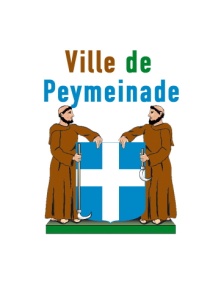 Etat récapitulatif trimestriel de la taxe de séjour au réel(À renvoyer y compris en l’absence de taxe perçue sur le trimestre en cours)A joindre au registre de logeurJe soussigné (e) ………………………………………………………………………………………………………...Adresse …………………………………………………………………………………………………………………..……………………………………………………………………………………………………………………………..Code postal ………………………			Ville …………………………………………………………...Nom de l’hébergement …………………………………………………………………………………………………Adresse …………………………………………………………………………………………………………………..………………………………………………………………………………………………………………………….....Code postal ………………………			Ville …………………………………………………………...Déclare avoir encaissé pour la périodeDu ……………………………………………..		au ……………………………………………………………..La somme de ……………………………………………………………………………………………………euros.							Signature :N.B. : les états trimestriels sont à retourner avec l’extrait du registre au plus tard le 5 du mois suivant à Maison du Tourisme Place du Centenaire 06530 Peymeinade ou à tourisme@peymeinade.fr 